ПРИЛОЖЕНИЕ 1МОИ РАБОТЫГОСУДАРСТВЕННОЕ ПРОФЕСИОНАЛЬНОЕОБРАЗОВАТЕЛЬНОЕ УЧЕРЕЖДЕНИЕЯРОСЛАВСКОЙ ОБЛАСТИРОСТОВСКИЙ ПЕДАГОГИЧЕСКИЙ КОЛЛЕДЖМАСТЕР-КЛАСС ДЛЯ ПОДРОСТКОВ НА ТЕМУ:«ОБУЧЕНИЕ ТАНЦЕВАЛЬНЫМ ЭЛЕМЕНТАМРУССКОГО НАРОДНОГО ТАНЦА»Выполнила: Шатилова Полина Юрьевна;Курс III группа 36Специальность: 44.02.03 Педагогика дополнительного образования в области хореографииРОСТОВ2021ГОСУДАРСТВЕННОЕ ПРОФЕССИОНАЛЬНОЕ ОБРАЗОВАТЕЛЬНОЕ УЧРЕЖДЕНИЕ ЯРОСЛАВСКОЙ ОБЛАСТИ РОСТОВСКИЙ ПЕДАГОГИЧЕСКИЙ КОЛЛЕДЖКУРСОВАЯ РАБОТАРАЗВИТИЕ ФИЗИЧЕСКИХ КАЧЕСТВ У СТАРШИХ ПОДРОСТКОВ НА ЗАНЯТИЯХ ПО ФИТНЕСУС ИСПОЛЬЗОВАНИЕМ НЕСТАНДАРТНОГО ОБОРУДОВАНИЯВыполнила: Шатилова Полина Юрьевна
Специальность 44.02.03 Педагогика дополнительного образования в области хореография Курс IIIгруппа 36
Научный руководитель: преподаватель Мареева Ирина Георгиевна 
Форма обучения: очнаяРОСТОВ
2021ГОСУДАРСТВЕННОЕ ПРОФЕССИОНАЛЬНОЕ ОБРАЗОВАТЕЛЬНОЕ УЧРЕЖДЕНИЕ ЯРОСЛАВСКОЙ ОБЛАСТИ РОСТОВСКИЙ ПЕДАГОГИЧЕСКИЙ КОЛЛЕДЖСценарий мероприятия на тему: «Своя эпоха»Выполнила: Шатилова Полина Юрьевна; 
№6 группа III курс
Специальность: 44.02.03 Педагогика 
дополнительного образования в 
области хореография
РОСТОВ
2022«Мечты куклы»Литературное описание:Стоит забытая кукла, кто-то заводит ее механизм, она оживает и мечтает вырваться из этих рамок. Начинается борьба с собой и она уже становится более подвижна. Кукла дала волю чувствам и выбросила все эмоции, отдалась танцу жизни. Все тело становится труднее контролировать, и она по тихоньку замедляется, а ее механизм перестает двигаться.Кукла с невоплотимым желание стать на миг человеком борется изо всех сил со своими чувствами, эмоциями, со своим телом, но кукольная жизнь берет вверх и охватывает ее вечным кукольным сном.Анализ музыки:ВальсВ этом произведении четко выражена музыкальная драматургия:- Экспозиция 0-14 сек. В этот момент кукла оживает.- Завязка 15-44 сек. Начинается борьба с собой.- Развитие действий 45-1.14 сек. Вылезла из коробки и уже более подвижна.- Кульминация 1.15-1.44 сек. Кукла дала волю чувствам и выбросила все эмоции, отдалась танцу жизни.- Развязка 1.45-1.55 сек. Все тело становится труднее контролировать и она по тихоньку замедляется и затем и вовсе замирает.Я думаю, что это произведение одночастной формы (период), оно представляет собой законченную музыкальную мысль.4-х частная форма, повторов не заметила, музыка с каждой частью развивается.1 часть. Спокойная, звуки музыкальной шкатулки. Она похожа на колыбельную2 часть. Добавляется скрипка и музыка уже звучит как бы говоря о каком-то заветном желании. Она хоть и становится быстрее чем 1 часть, но всё-равно спокойная и нежная.3 часть. Более быстрая и резкая. Она описывает старание и сильное желание. 4 часть. Замедляется и как-будто разбивает надежду внутри куклы.Само произведение одновременно красивое, скокойное и резкое, чувствительное. Оно напоминает о всех сказочных персонажей и волшебствах детства. Больше напоминает образ какой-то куклы-балерины.1 период-16 счетов1 часть- 2 периода по 8 счетовВступление 16 тактов.Музыкальный размер ¾ГОСУДАРСТВЕННОЕ ПОФЕССИОНАЛЬНОЕ 
ОБРАЗОВАТЕЛЬНОЕ УЧРЕЖДЕНИЕ 
ЯРОСЛАВСКОЙ ОБЛАСТИ 
РОСТОВСКИЙ ПЕДАГОГИЧЕСКИЙ КОЛЛЕДЖИНДИВИДУАЛЬНЫЙ ПРОЕК
по ПМ 01. Преподавание в области хореографии
«ВЕРНИТЕ ПАМЯТЬ»Выполнила: Шатилова Полина Юрьевна
Специальность: 44.02.03 Педагогика дополнительного образования в области хореографии
Курс IV группа 46
Преподаватель: Мареева Ирина ГеоргиевнаРОСТОВ2023ПРИЛОЖЕНИЕ 2ФОТО СО МНОЙ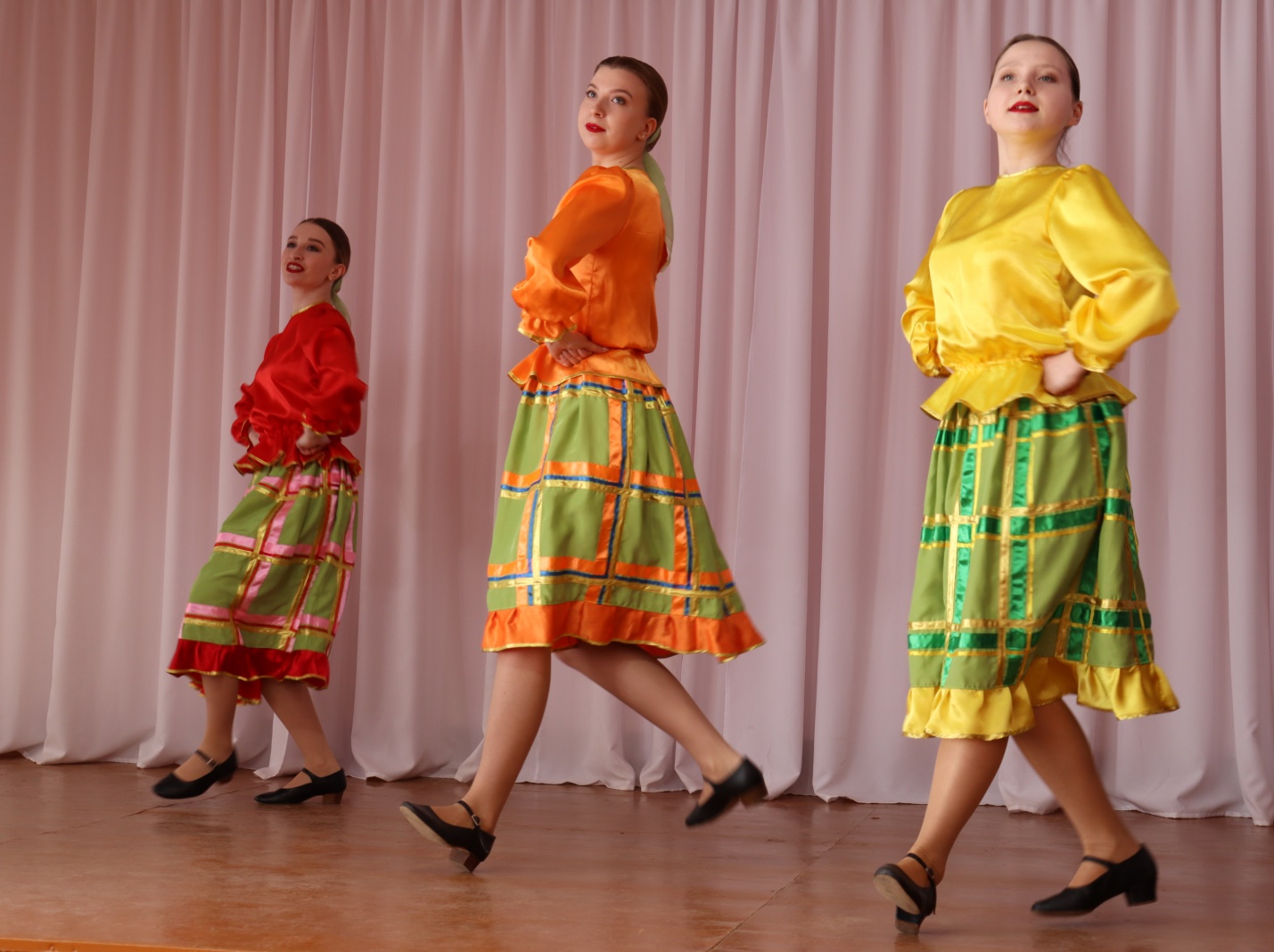 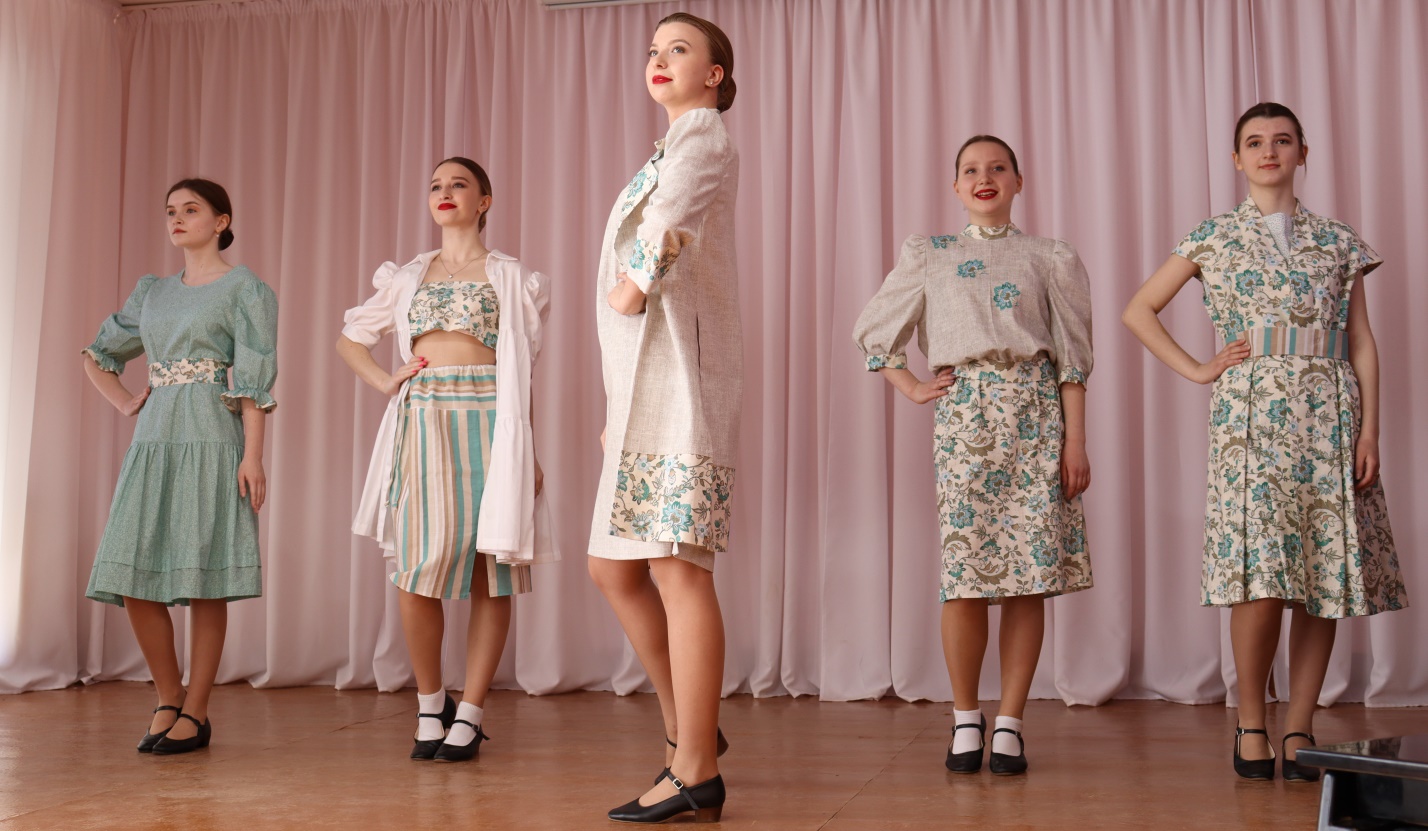 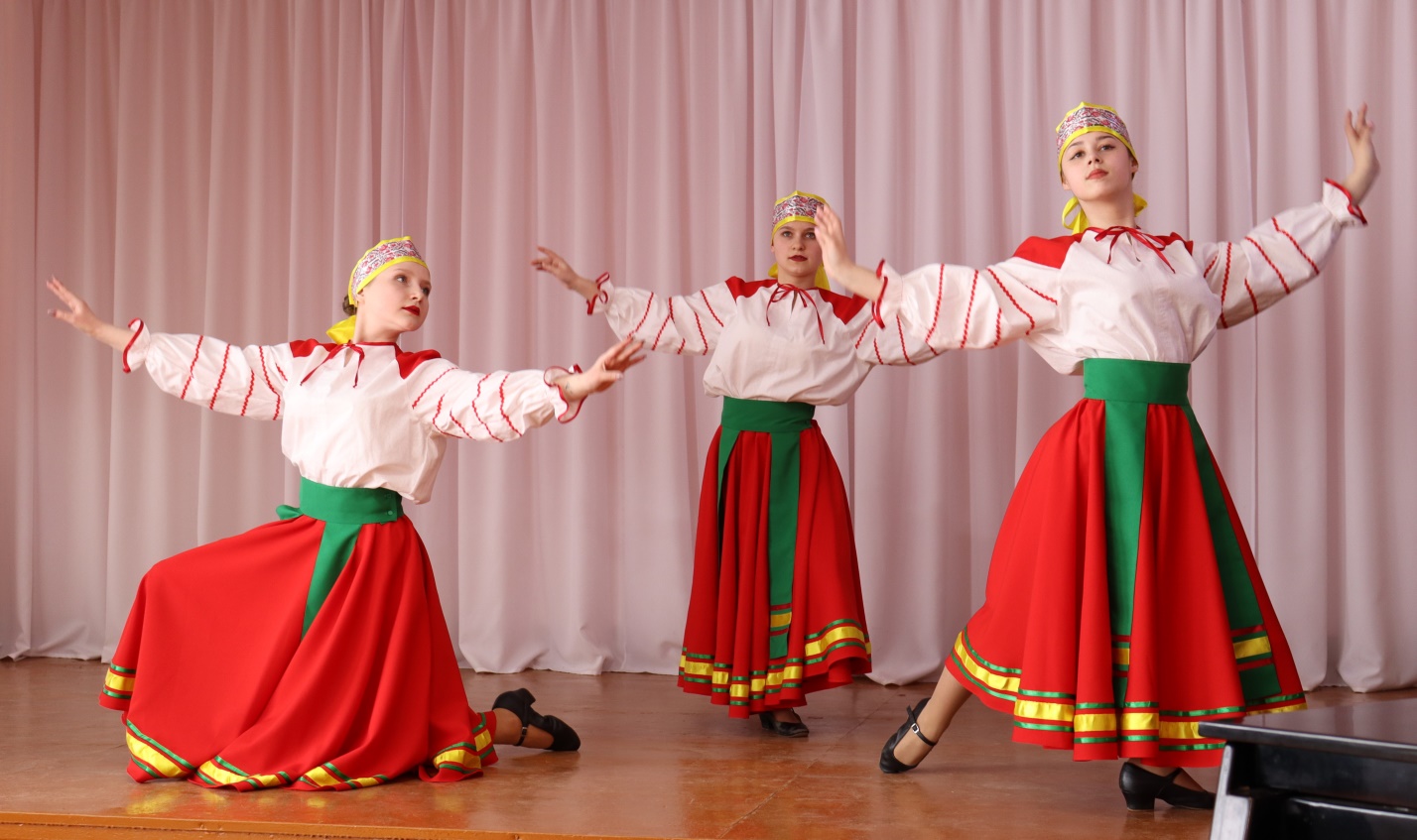 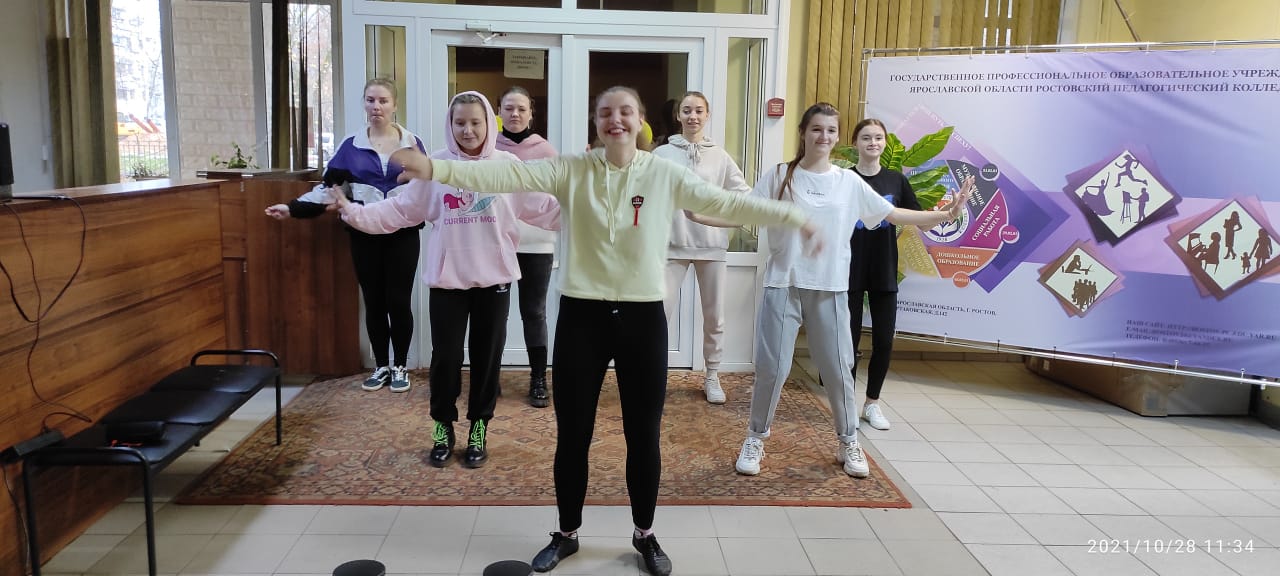 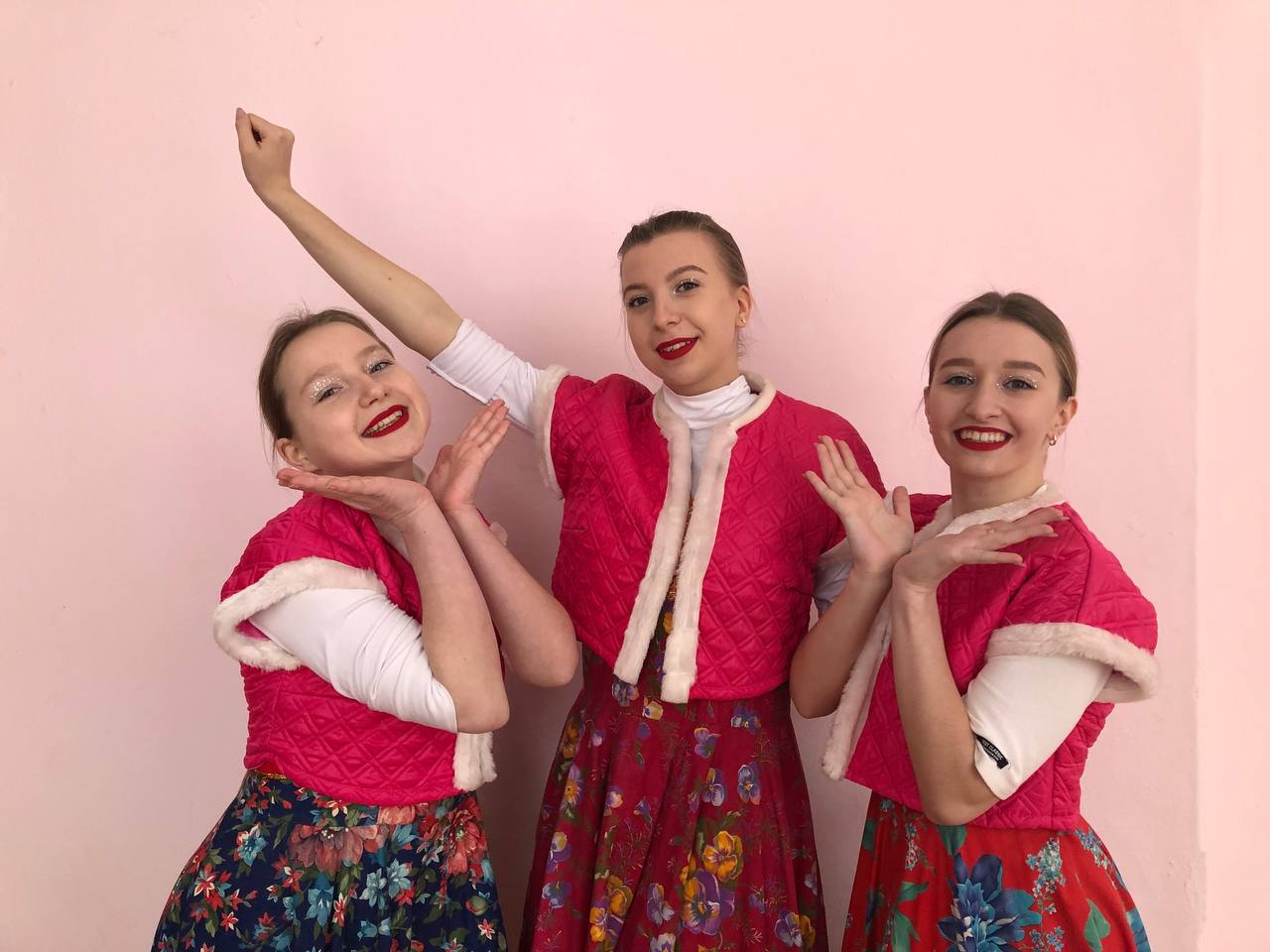 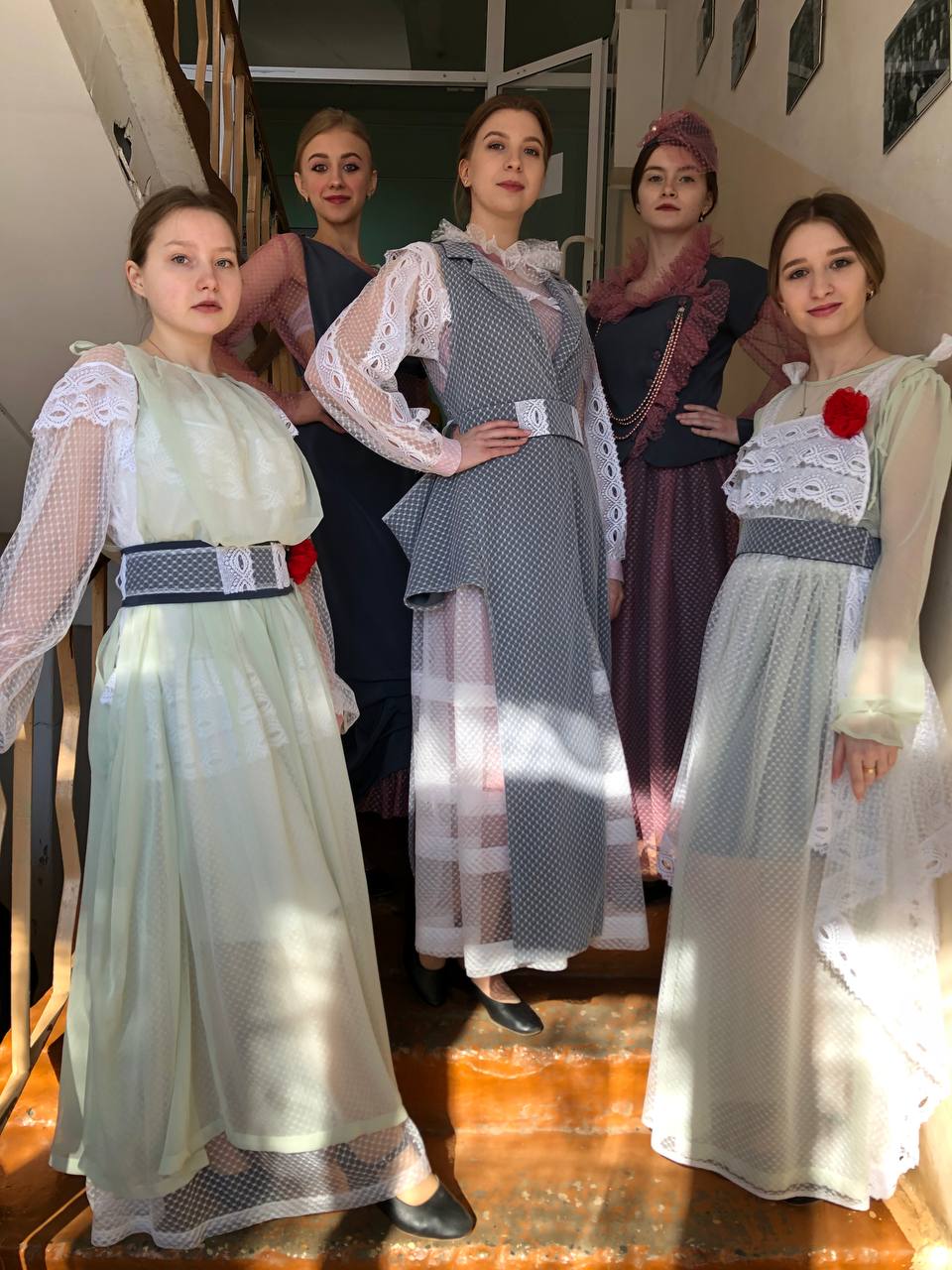 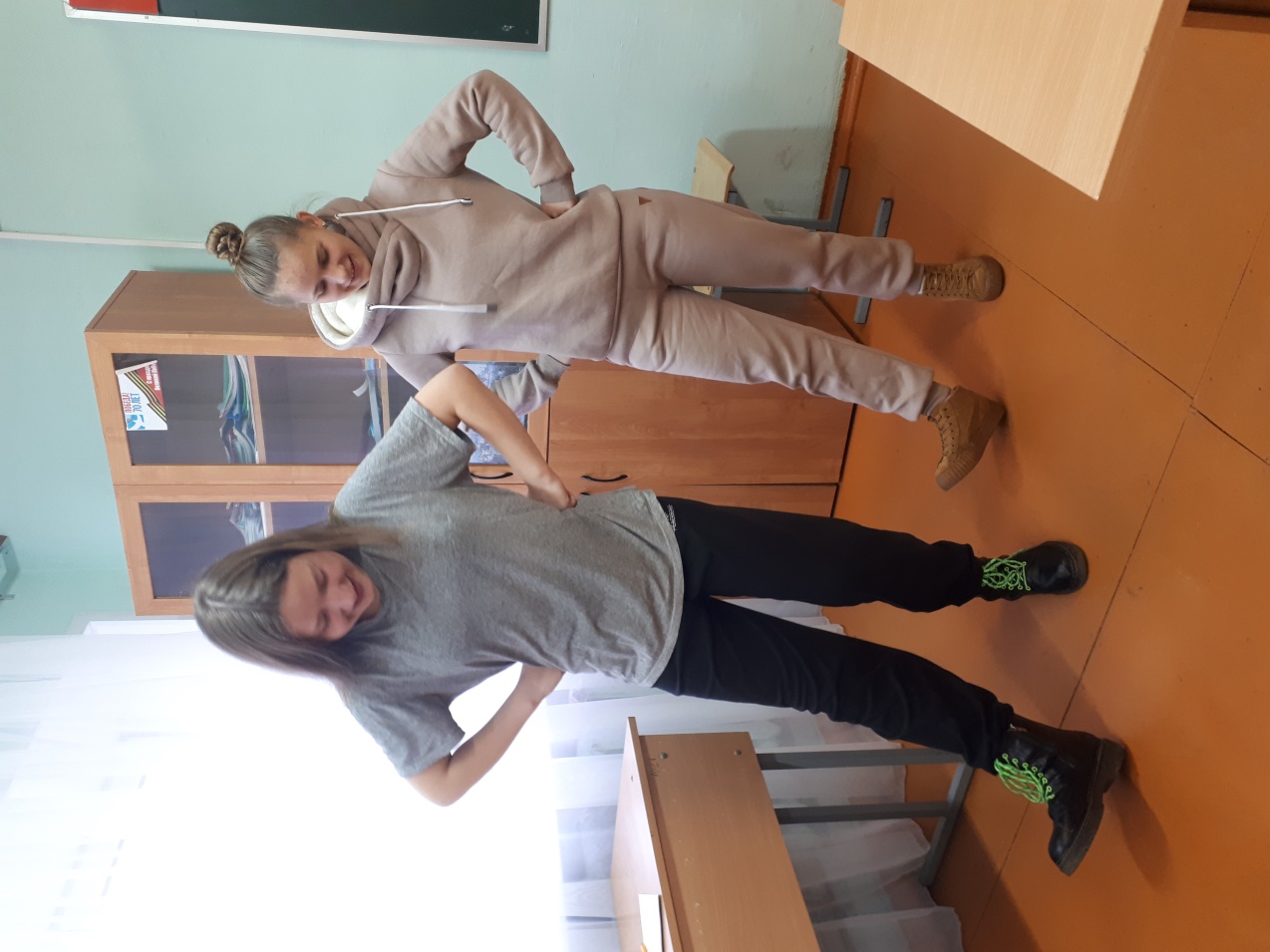 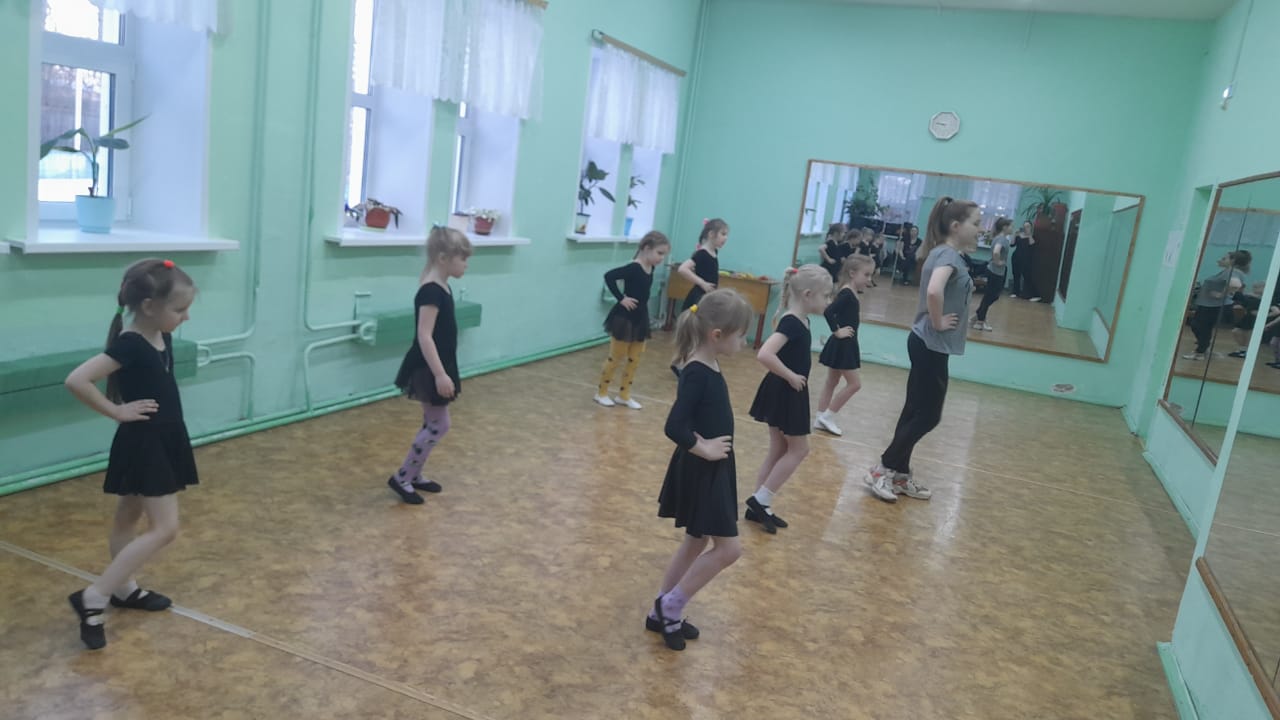 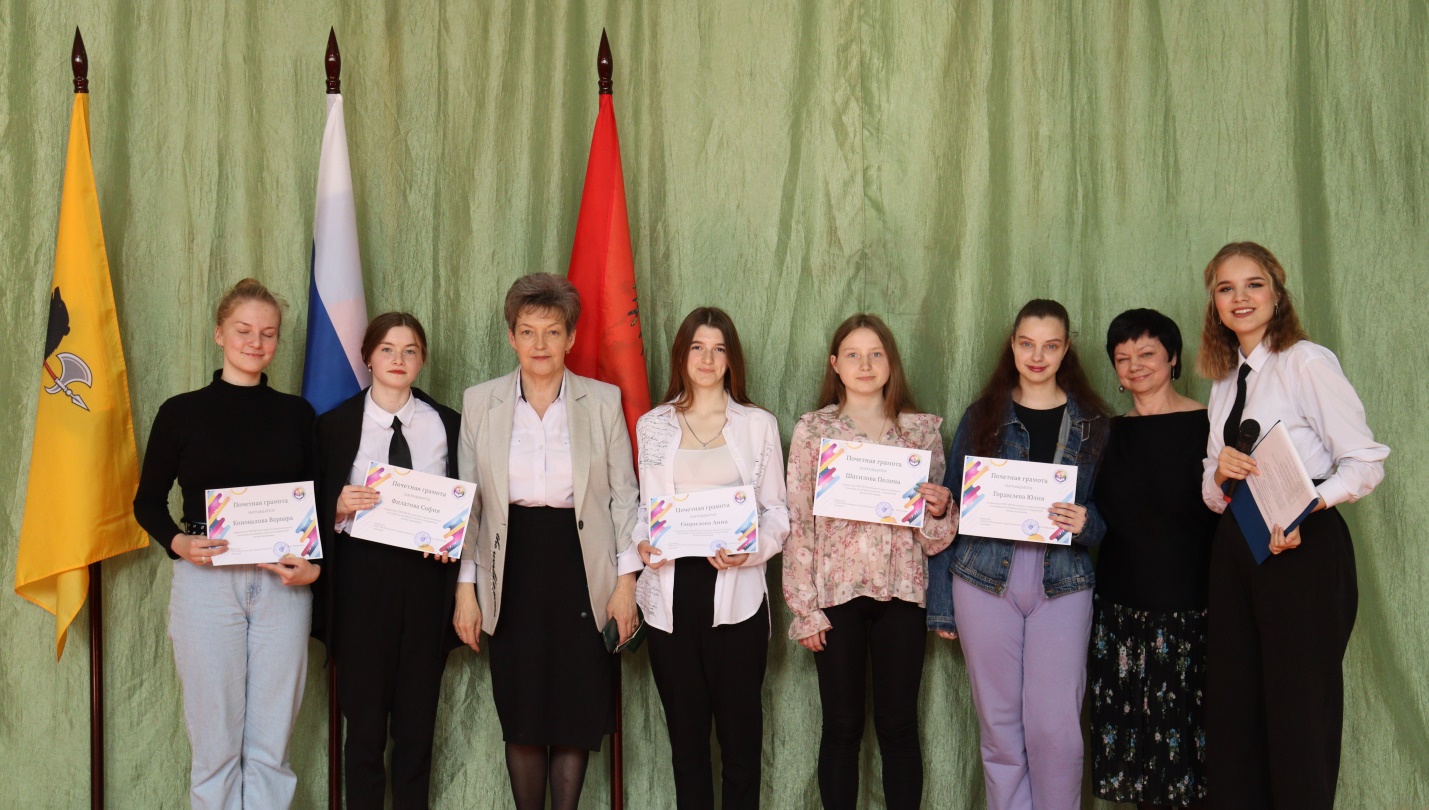 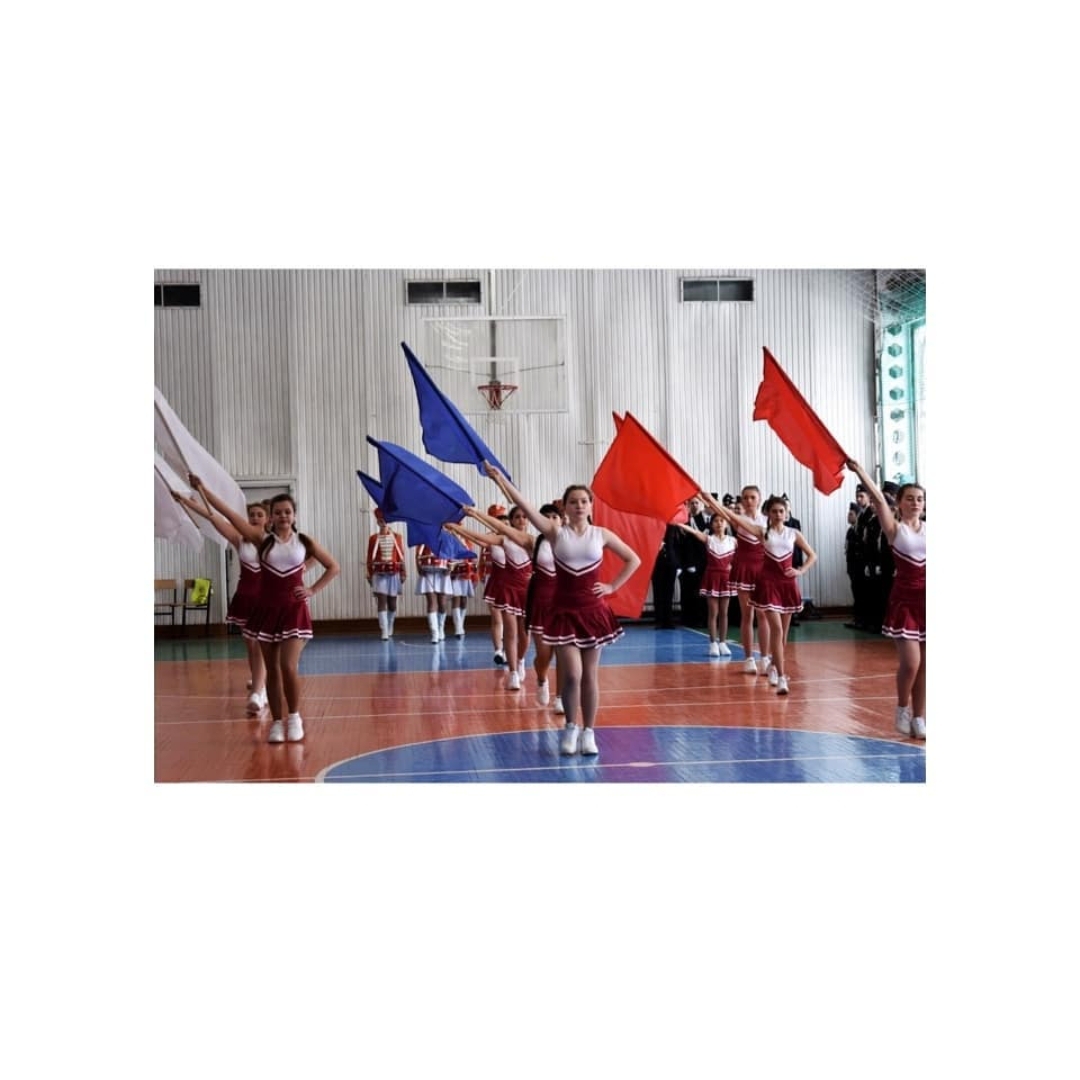 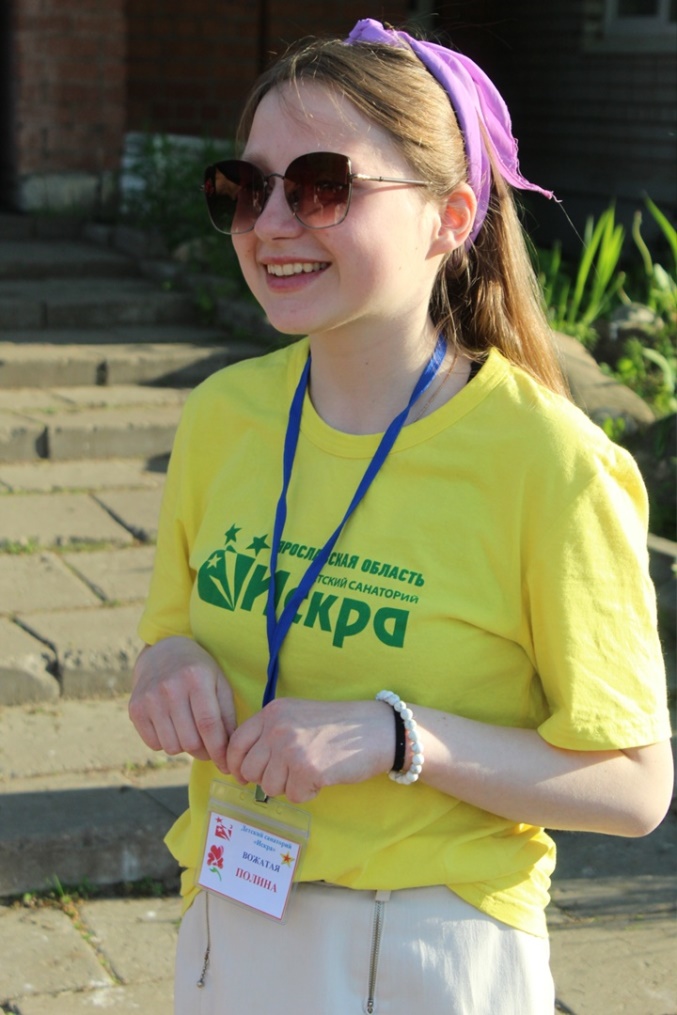 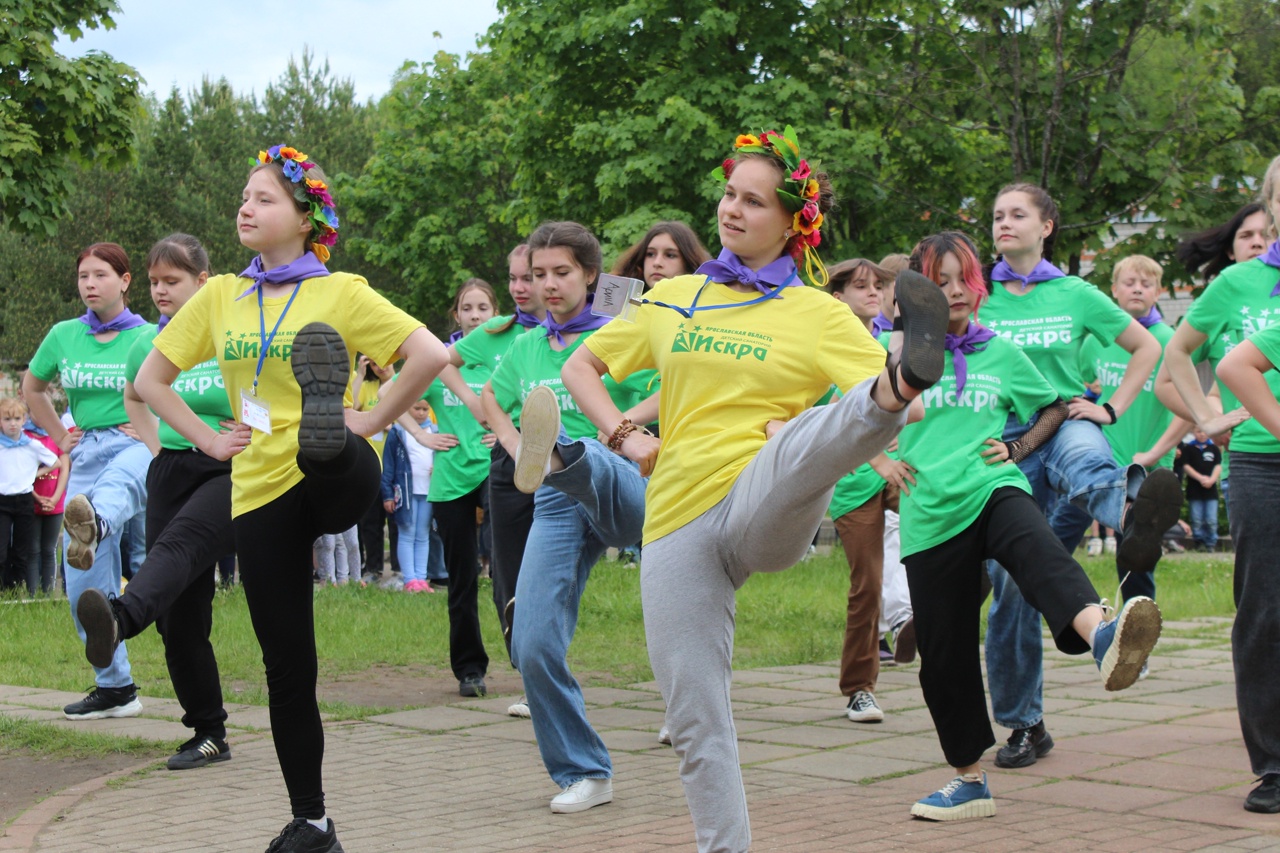 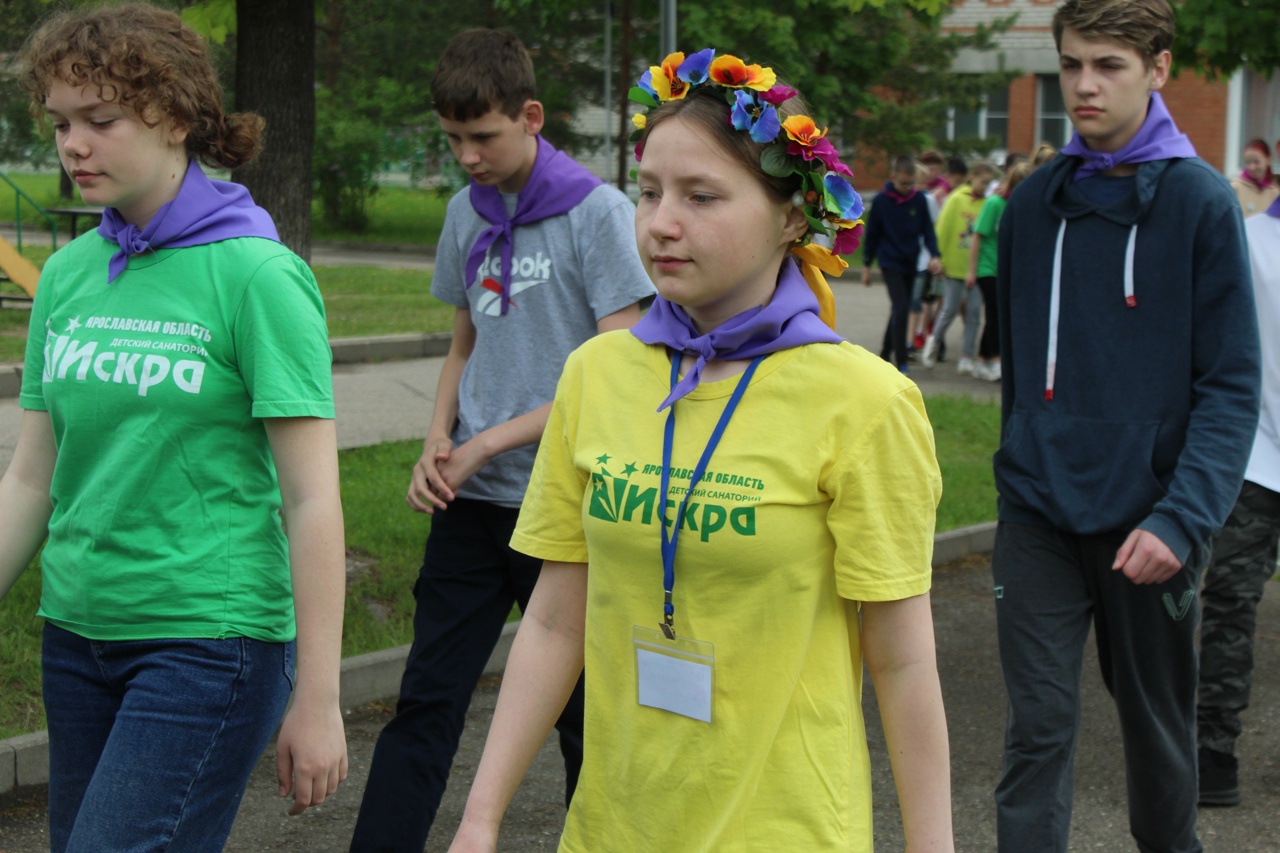 ПРИЛОЖЕНИЕ 3 МОИ ДОСТИЖЕНИЯ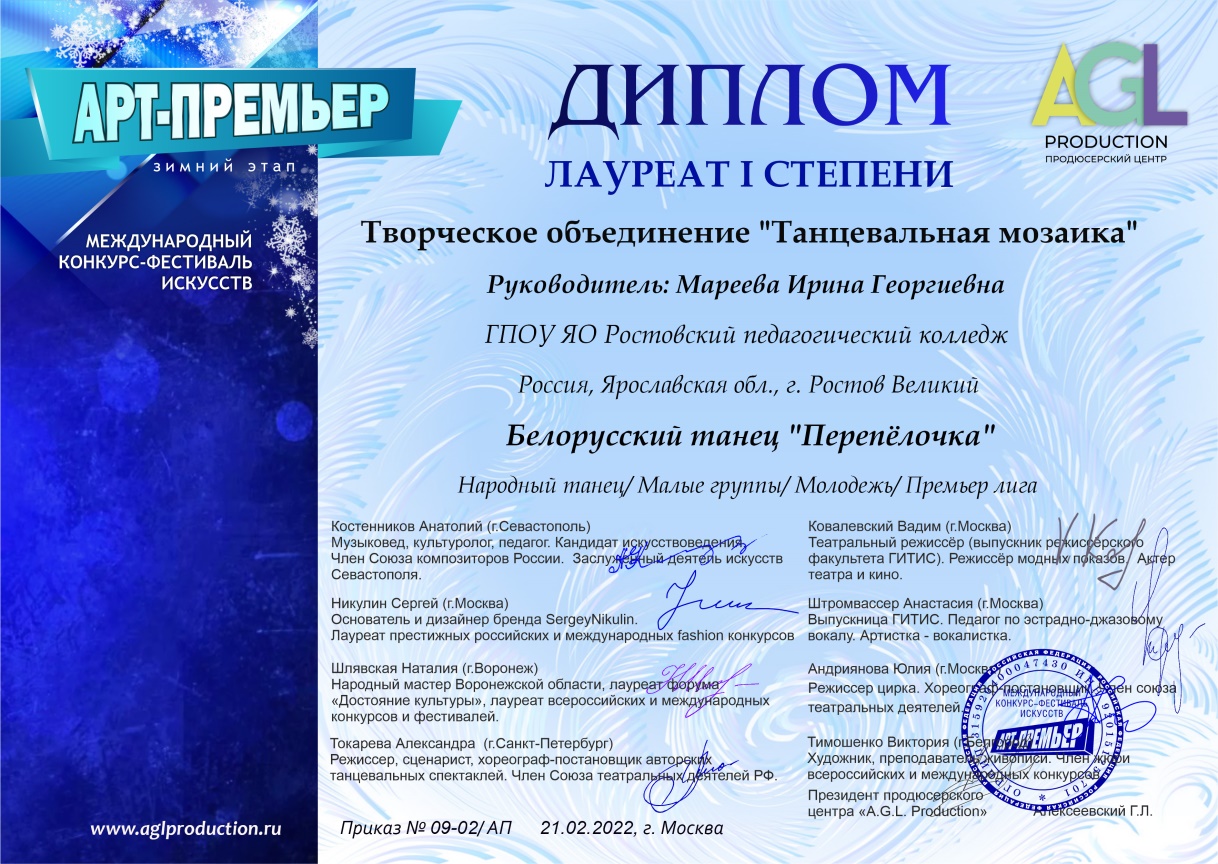 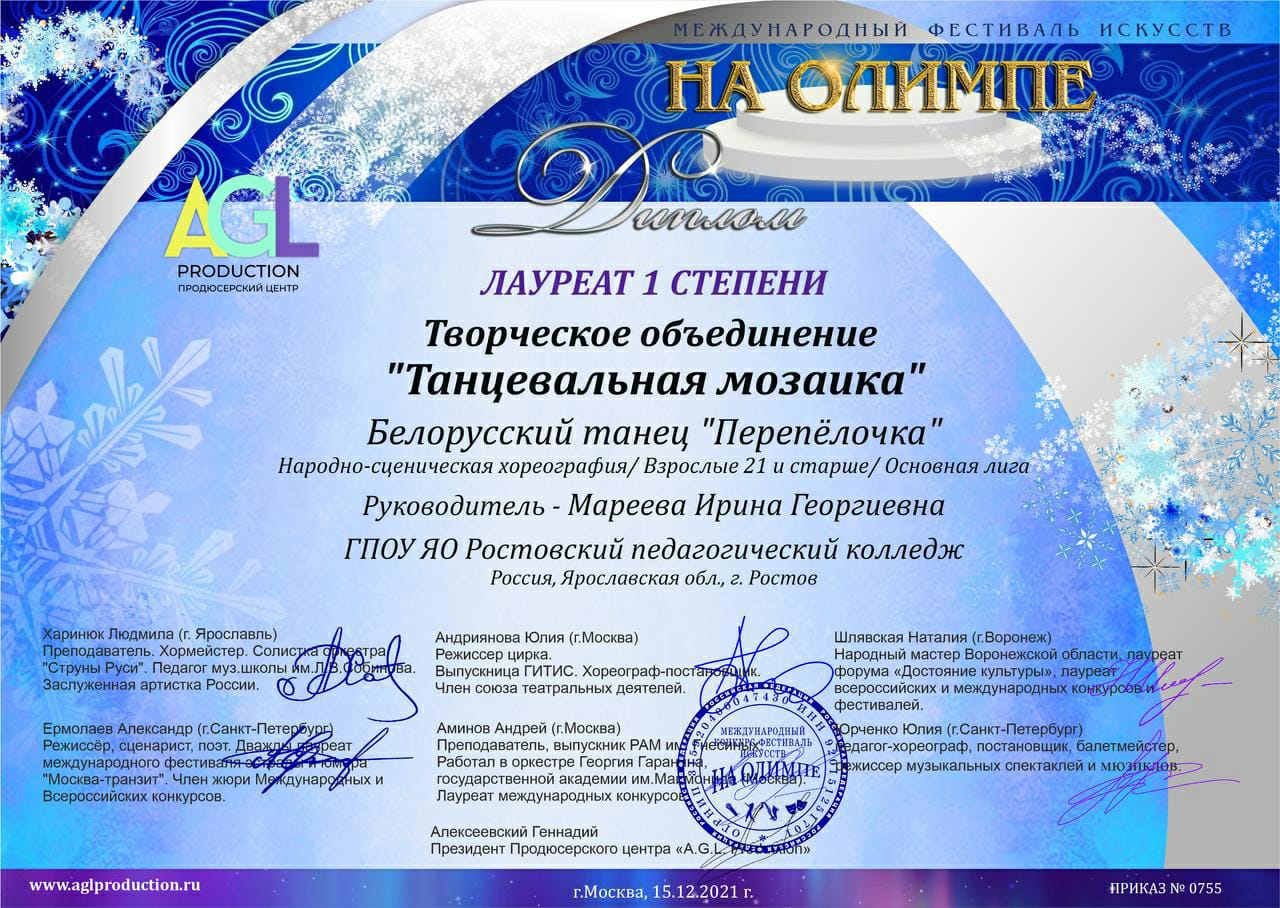 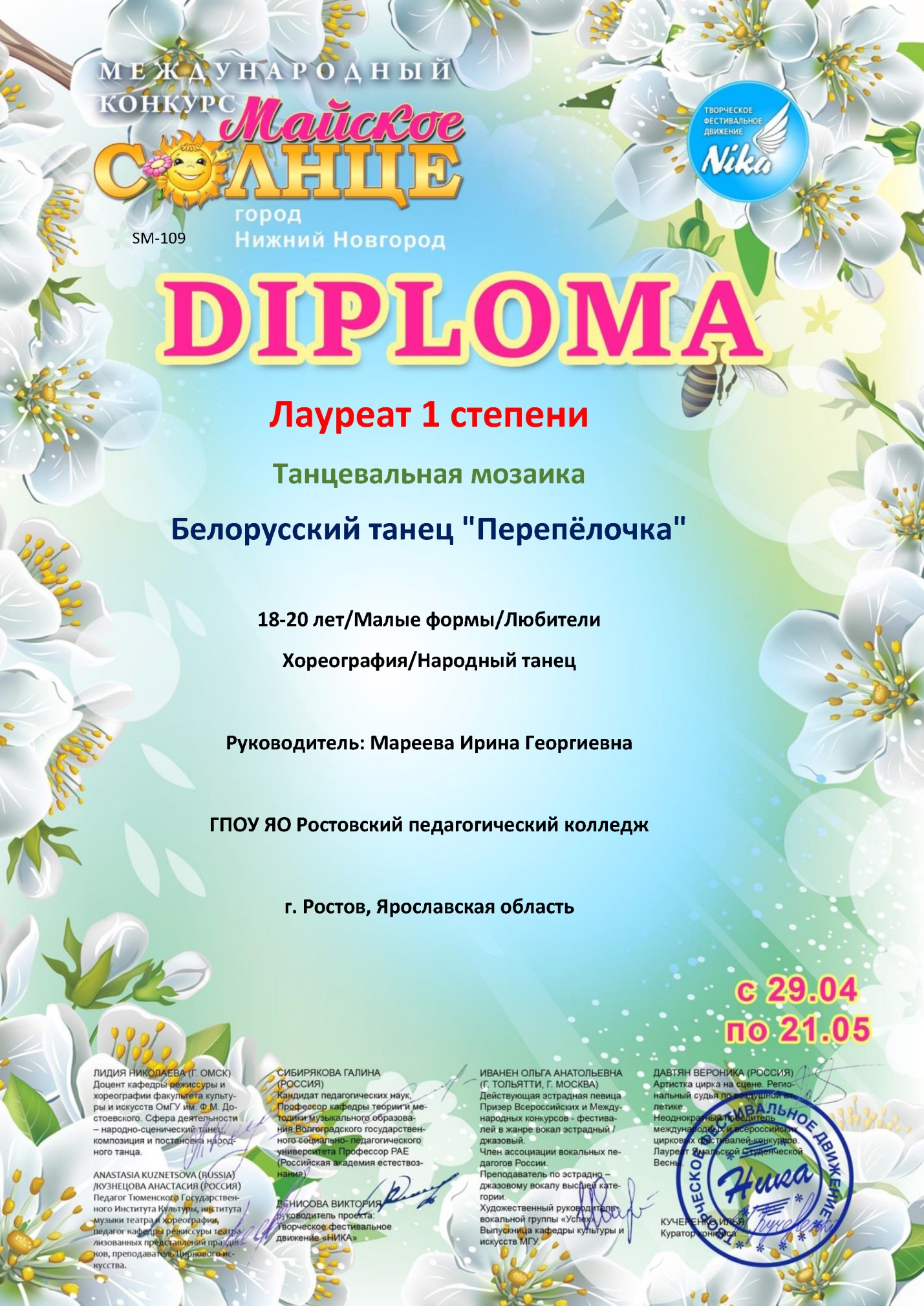 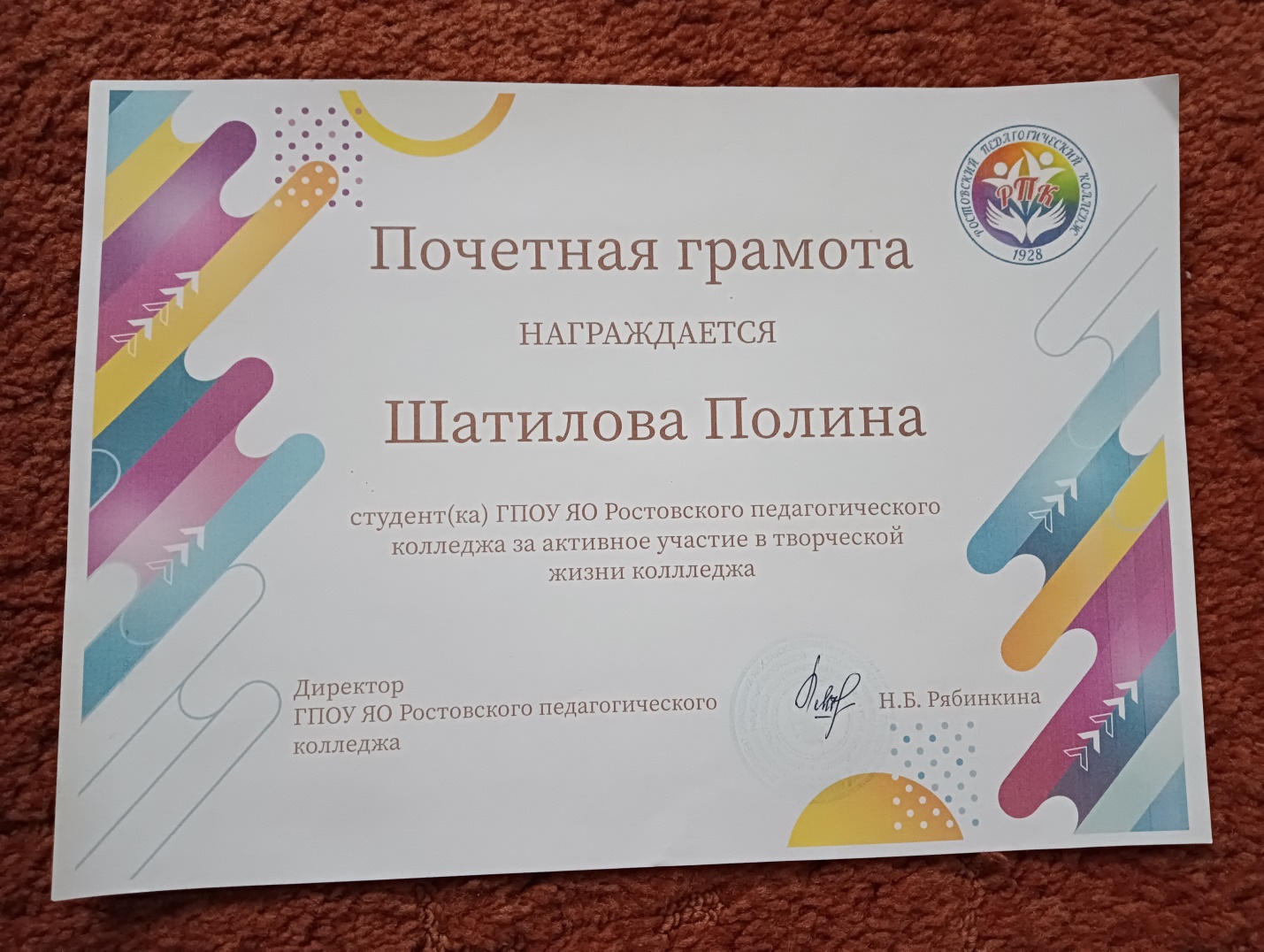 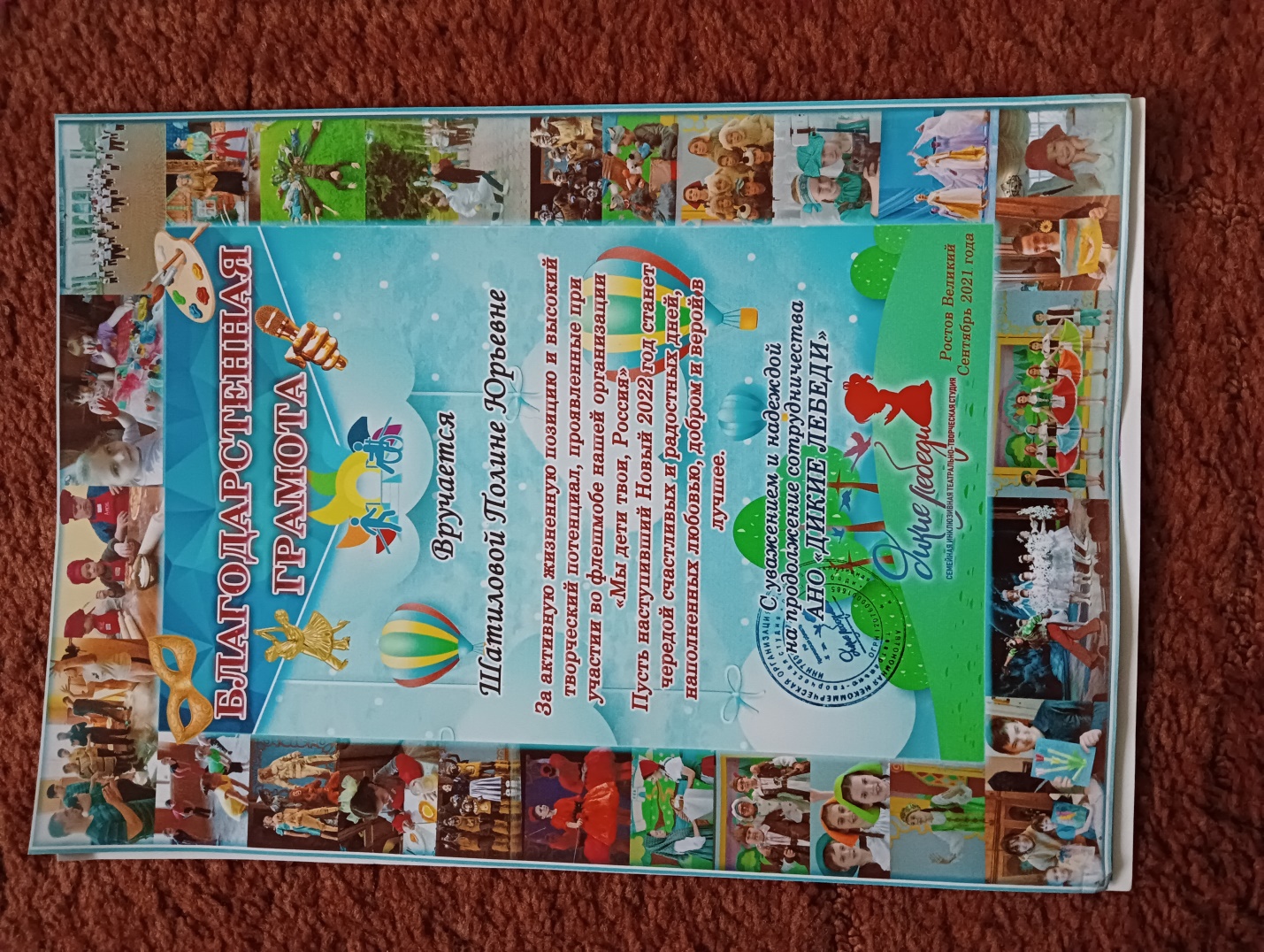 1. Общие сведения1. Общие сведения1.1. ФамилияШатилова1.2. ИмяПолина1.3. ОтчествоЮрьевна1.4. ПолЖенский1.5. Год рождения20011.6. Семейное положениеНе замужем1.7. Адрес электронной почтыpolina.shatilova2112@yandex.ru1.7.1 Номера телефонов для связи8 (910) 818 43 25 1.8. Наименование образовательного учреждения, в котором Вы обучаетесьНаименование специальности/ 
профессии, по которой Вы обучаетесь;
Присваиваемая по окончании учебного заведения квалификацияГПОУ ЯО Ростовский педагогический колледж[44.02.03 ] Педагогика дополнительного образования: Педагог - хореограф1.10. Курс обучения41.11. Дополнительная рабочая профессия, полученная в данном ОУ1.13. Предполагаемый год окончания2023 1.14. Фото 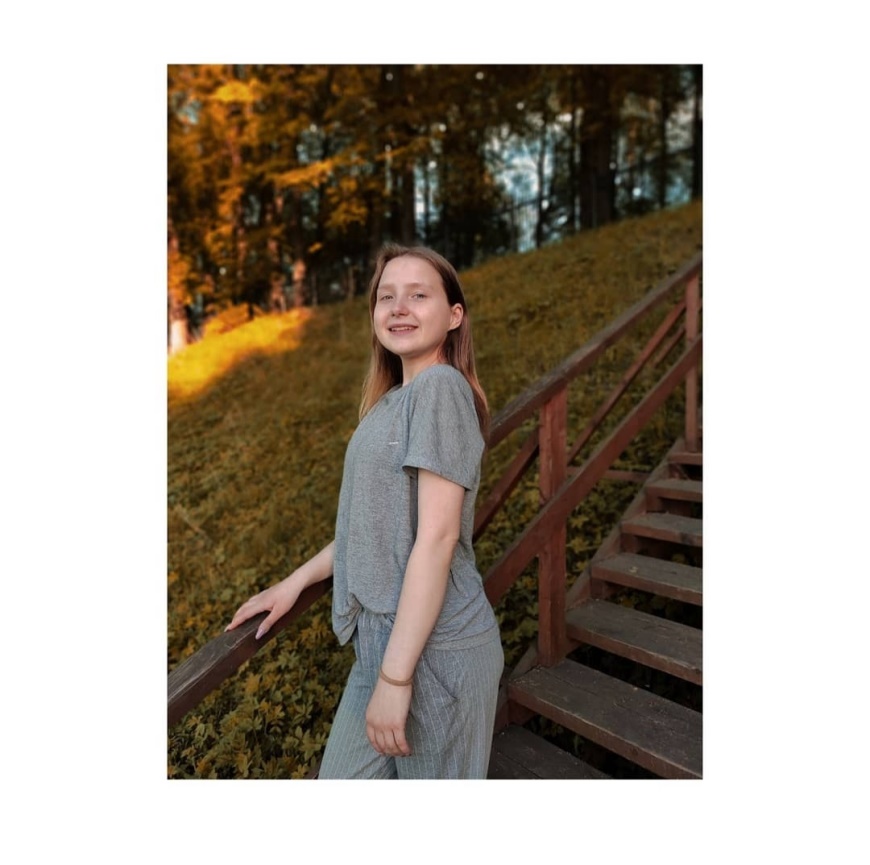 2. Результаты обучения2. Результаты обучения2.1. Успешность освоения общеобразовательных предметовНа мой взгляд, более всего успешна в освоении русского языка, литературы, основ безопасности жизнедеятельности, информатики.2.2. Успешность освоения предметов профессиональной направленностиСчитаю себя успешной в освоении дисциплин профессиональной направленности: психология, педагогика, а также профессиональных модулей: ПМ 01 Преподавание в области хореографии, ПМ 02 Организация досуговых мероприятий, ПМ 03 Методическое обеспечение ОП. 2.3. Участие в конкурсах (олимпиадах, фестивалях) профессионального мастерства, научно-практических конференцияхПриняла участие в интернет конкурсе "майское солнце" город Нижний Новгород, танец "перепёлочка", мастер-класс на тему «ОБУЧЕНИЕ ТАНЦЕВАЛЬНЫМ ЭЛЕМЕНТАМРУССКОГО НАРОДНОГО ТАНЦА». Участвовала в конкурсах в школе «радуга». Участвовала во всероссийской культурно-просветительской акции «Культурный марафон». Участие во флешмобе » «Мы дети твои, Россия» от организации АНО «Дикие лебеди»2.4 Наличие других специальностей/профессий(указать наименование учебного заведения, специальность/профессию, год окончания)2.5. Занятия в кружках, секциях, клубах, на курсах и т.д.Прошла обучение в ДШИ г. Гаврилов - Яма (8 лет), 3 года занималась и была лидером группы поддержки в МОБУ СШ №2. 2.6. Опыт работы, включая производственную практику, работы в учебной фирме, учебном центре, учебно-производственном предприятии, работу в других организациях и пр.; период работы; освоенные компетенцииУчебную и производственную практику проходила весной 2022 года по ПМ 01 Преподавание в области хореография. Практику проходила в ДШИ и  г. Ростов. В период практики научилась:  определять цели и задачи, планировать занятия;организовывать и проводить занятия;демонстрировать владение преподаванием в области хореография; оценивать процесс и результаты деятельности занимающихся на занятии и освоения дополнительной образовательной программы; анализировать занятия. Летнюю практику проходила в ГАУЗ ЯО «Детский Санаторий Искра», считается как работа со 2 июня по 15 июня (1 летняя смена) работала в качестве вожатого (14-15 лет), за прохождение практики оценка - 5 (отлично). Постановка номера на праздник посвященный дню 8 марта2.7. Темы выполненных курсовых и дипломных работ, проектов; полученные оценкиВыполняла курсовую работу на 3 курсе на тему "ИСПОЛЬЗОВАНИЕ ФИТНЕСА ДЛЯРАЗВИТИЯ ФИЗИЧЕСКИХ ДАННЫХ ПОДРОСТКОВ НА ЗАНЯТИЯХ ХОРЕОГРАФИИ", получила оценку - 4 (хорошо). Разработка и постановка индивидуального проекта2.8. Деловые и личные качестваНаиболее сильные качества, которые являются необходимыми и важными в профессии педагога дополнительного образования: целеустремленность, внимательность, организованность, креативность, коммуникабельность, талант, доброжелательное отношение к людям, ответственность, способность к сотрудничеству и взаимопомощи, аккуратность в работе, оптимизм.2.9. Интерес к получаемой специальности/профессииЯ выбрала данную профессию из-за того, что я с малых лет люблю танцевать и хотела бы посвятить им всю свою жизнь. В этой сфере ты отдаёшь себя и стараешься довести всё до идеала, видишь полученный результат и восхищаешься им. Если что-то не получается, то стараешься ещё больше, пока не получится. Для этого и стоит жить, всё перетерпеть и двигаться только вперед. Я хочу видеть как люди стараются, добиваются успехов в этой деятельности, помогать и давать все свои знания и опыт.3. Дополнительные сведения3. Дополнительные сведения3.1. Навыки работы на компьютере (самооценка уровня владения)Продвинутый пользователь3.2. Владение иностранными языками (наименование языка, самооценка уровня владения)Английский – читаю и перевожу со словарем3.3. Наличие водительских прав/категория3.4. Хобби, занятия общественной и политической деятельностьюМне интересно все, что связано с танцами и музыкой, узнаю из разных источников про национальные танцы народов мира, разных времён хореографию и музыку. Увлекаюсь рисованием, фотоискусством, художественной татуировкой. Нравится принимать участия в общественной деятельности.4. Профессиональные планы и намерения4. Профессиональные планы и намерения4.1. Готовы ли вы работать во время обучения?Да4.2. Где и кем вы хотели бы работать по окончании учебного заведения?По окончании учебного заведения мне бы хотелось пройти курсы повышения квалификации тренера по фитнесу. В дальнейшем работать фитнес-тренером как со взрослыми, так и с маленькими детками. Я бы была не против попробовать себя в сфере педагога дополнительного образования пока повышаю квалификацию, ведь это, возможно, сможет повлиять на мою дальнейшую деятельность. Где и как мне не важно, главное, чтобы все мои способности и успехи были на желаемом уровне.4.3. Где и по каким вопросам вы хотели бы пройти стажировку, дополнительное обучение, профессиональные пробы во время обучения или после него?Хотела бы принять участие в разных профессиональных пробах, встретиться с известными хореографами и танцевальными коллективами, хотелось бы даже с ними поработать. Большое желание сотрудничать с агентствами, занимающихся в данной сфере.4.4. На какую заработную плату вы претендуете по окончании учебного заведения?200004.5. Какие перспективы в выбранной сфере деятельности вы видите на рынке труда?Я думаю, что моя профессия востребована. Ставка педагога дополнительного образования зависит от квалификации педагога. Основной задачей курсов повышения квалификации является стимулирование профессионального роста педагогов дополнительного образования и повышения качества преподавания.5. Приложения5. ПриложенияПриложение 1 Мои работыПриложение 2Фото со мнойПриложение 3Мои достижения 